Стратегічний маркетинг у туризмікурс за виборомдругий (магістерський) рівень вищої освіти2021/2022 н. р.курс 1, семестр ІІПРО КУРСМетою курсу «Стратегічний маркетинг в туризмі» є формування теоретичних знань щодо маркетингових стратегій і практичних навичок управління маркетинговою діяльністю підприємств туристичної сфери. У рамках курсу студенти  ознайомлюються з основними стратегіями, які застосовуються в туристичній галузі, а також набувають практичних навичок оцінювання ефективності маркетингової стратегії туристичного підприємства.ЗМІСТ КУРСУЛекційна частина курсу включає такі теми:Зміст та основні категорії маркетингу в туризмі.Методика проведення маркетингових досліджень туристичного ринку.Маркетингові стратегії сегментації ринку.Маркетингове стратегічне управління туристичним бізнесом.Практична частина курсу передбачаєформування таких навичок:здатність оцінювати ефективність маркетингу в туризмі;аналізувати внутрішні стратегічні ресурси туристичного підприємства при вироблені стратегії;розробляти конкурентні стратегії туристичних компаній.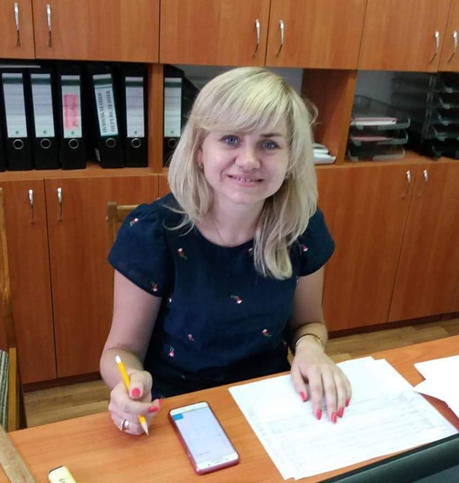 ПРО КУРСМетою курсу «Стратегічний маркетинг в туризмі» є формування теоретичних знань щодо маркетингових стратегій і практичних навичок управління маркетинговою діяльністю підприємств туристичної сфери. У рамках курсу студенти  ознайомлюються з основними стратегіями, які застосовуються в туристичній галузі, а також набувають практичних навичок оцінювання ефективності маркетингової стратегії туристичного підприємства.ЗМІСТ КУРСУЛекційна частина курсу включає такі теми:Зміст та основні категорії маркетингу в туризмі.Методика проведення маркетингових досліджень туристичного ринку.Маркетингові стратегії сегментації ринку.Маркетингове стратегічне управління туристичним бізнесом.Практична частина курсу передбачаєформування таких навичок:здатність оцінювати ефективність маркетингу в туризмі;аналізувати внутрішні стратегічні ресурси туристичного підприємства при вироблені стратегії;розробляти конкурентні стратегії туристичних компаній.ВИКЛАДАЧКУЧАЙОКСАНА ВАСИЛІВНА кандидат економічних наук, доцент кафедри психології і туризмуokuchai3176@gmail.comЗАГАЛЬНА ТРИВАЛІСТЬ КУРСУ:3 кредити ЄКТС/90 годинаудиторні – 20 годинсамостійна робота – 70 годин МОВА ВИКЛАДАННЯукраїнськаПОПЕРЕДНІ УМОВИ ДЛЯ ВИВЧЕННЯ ДИСЦИПЛІНИ:курс адаптований для студентів, що навчаються за різними ОП  ФОРМА ПІДСУМКОВОГО КОНТРОЛЮ: залікПРО КУРСМетою курсу «Стратегічний маркетинг в туризмі» є формування теоретичних знань щодо маркетингових стратегій і практичних навичок управління маркетинговою діяльністю підприємств туристичної сфери. У рамках курсу студенти  ознайомлюються з основними стратегіями, які застосовуються в туристичній галузі, а також набувають практичних навичок оцінювання ефективності маркетингової стратегії туристичного підприємства.ЗМІСТ КУРСУЛекційна частина курсу включає такі теми:Зміст та основні категорії маркетингу в туризмі.Методика проведення маркетингових досліджень туристичного ринку.Маркетингові стратегії сегментації ринку.Маркетингове стратегічне управління туристичним бізнесом.Практична частина курсу передбачаєформування таких навичок:здатність оцінювати ефективність маркетингу в туризмі;аналізувати внутрішні стратегічні ресурси туристичного підприємства при вироблені стратегії;розробляти конкурентні стратегії туристичних компаній.